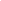    Qu’est-ce qu’il y a dans la chambre de Van Gogh?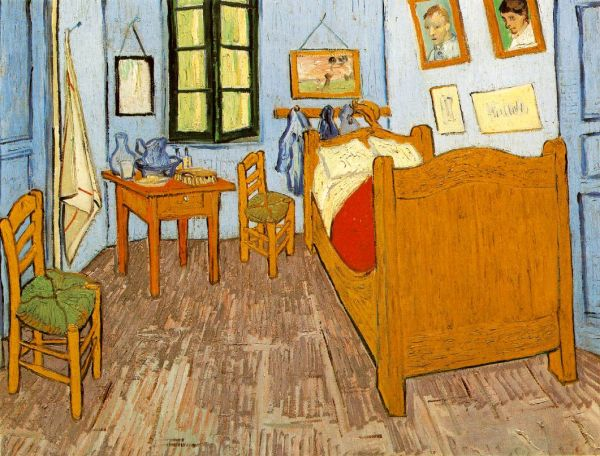                     La chambre de Van Gogh à Arles  1889Dans la chambre à coucher de Van Gogh, Il y a…. Dans ma chambre à coucher, Il y a…. Quel est différent ?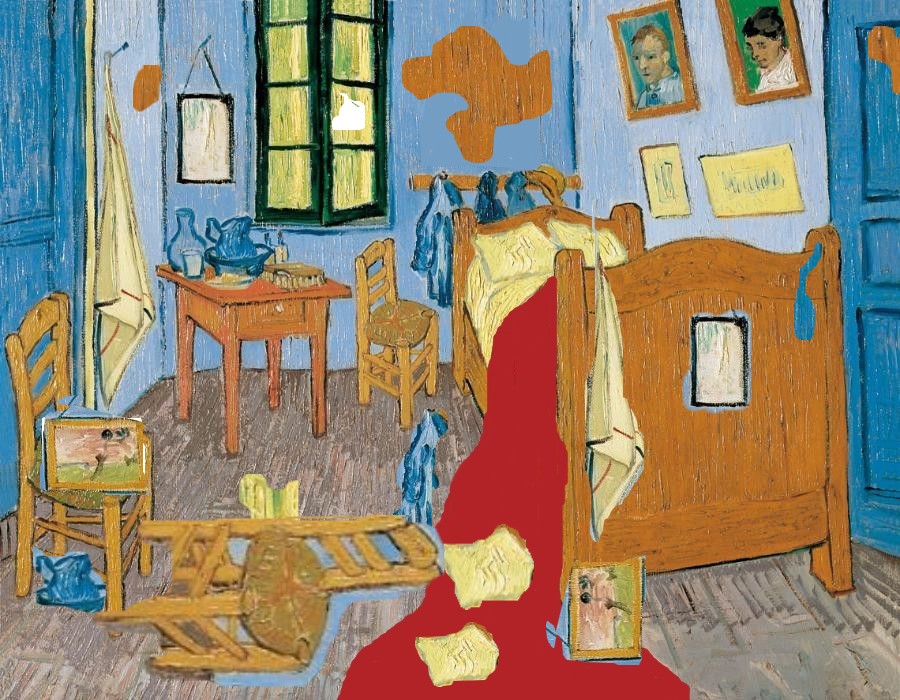 VocabulaireCompare and contrast students bedroom with the bedroom of Van Gogh in the painting La Chambre a coucher a Arles.  Use a thinking routine like observe, write, talk. Il y a…  Il n’y a pas de… Dans la chambre de Van Gogh,il y a deux portes et une fenetre.  Il  n’ y a pas de technologie.  Ma chambre est plus modern que la chambre de Van Gogh.    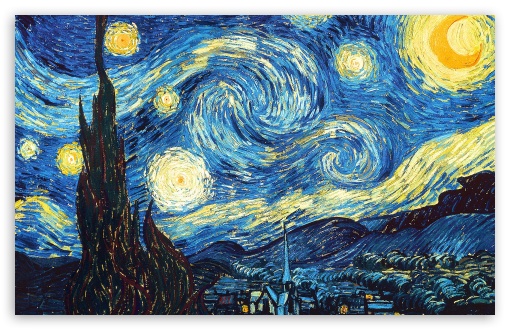 Create your own drawing using Van Gogh for inspiration. (5 minutes)TPRS with gestures (ask for or provide gestures)Le mouvementLes tachesLa natureLa stabiliteL’instabiliteLes couleursLes formesDraw pictures for each of the terms put a star next to each element contained in your drawing.Apply vocabulary discuss and compare with partnerUse venn diagram to compare your drawing with your partners.Extend to picture of Monet.Quelles formes voyez-vous ? Quelles couleurs voyez-vous ?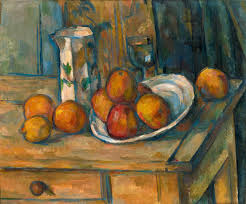 Partner Jot-TalkMinute jot (observe and write)Minute talk with partnerUpdate list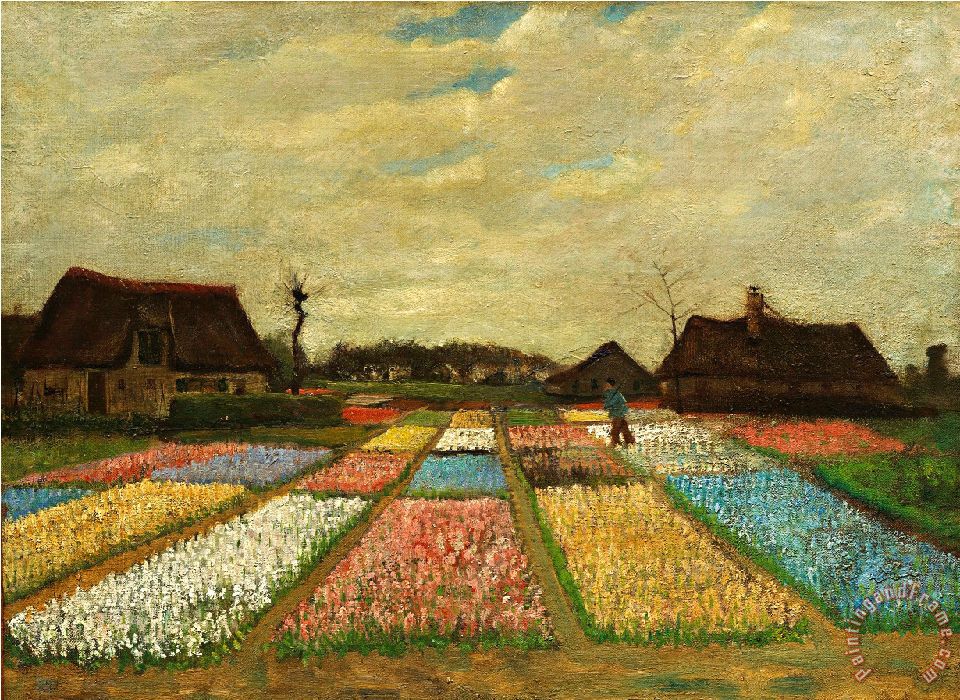 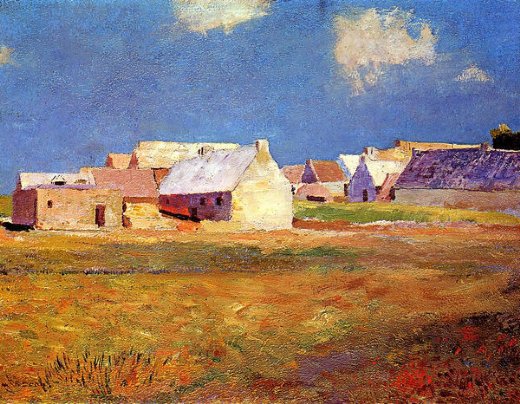 Ma chamber            Nos ChambresLa chambre de Van Gogh